ALCALDÍA MUNICIPAL DE ZACATECOLUCA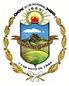 REGISTRO DEL ESTADO FAMILIARREGISTRO DE ASENTAMIENTOS DE DEFUNCIONESDE ENERO A DICIEMBRE 2019DetalleFrecuenciaPorcentajeEnero458.75%Febrero407.78%Marzo5210.12%Abril509.73%Mayo458.75%Junio448.56%Julio407.78%Agosto397.59%Septiembre377.20%Octubre387.39%Noviembre407.78%Diciembre448.56%Total514100.00%